GRUPA,, KACZUSZKI’’TEMATYKA TYGODNIOWA:,, POLSKA  - MÓJ DOM’’DATA: 30. 04.2020r.1.WITAJCIE KOCHANE MALUSZKI !DZIEŃ DOBRY (wszyscy się witamy) - zabawa na przywitanie.Dzień dobry, dzień dobry,wszyscy się witamy,dzień dobry, dzień dobry,dobry humor mamy. Dzień dobry, dzień dobry,słońce jasno świeci,dzień dobry, dzień dobry,Pani wita dzieci....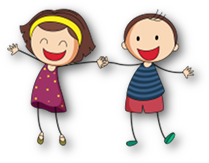 2.MOJE MIASTO – miejscowość, w której mieszkamy to Piekary Śląskie. Piekary to bardzo ładne miasto, jest tu dużo zieleni, parków i obiektów zabytkowych tj. Bazylika N.M.P i Kopiec Wyzwolenia.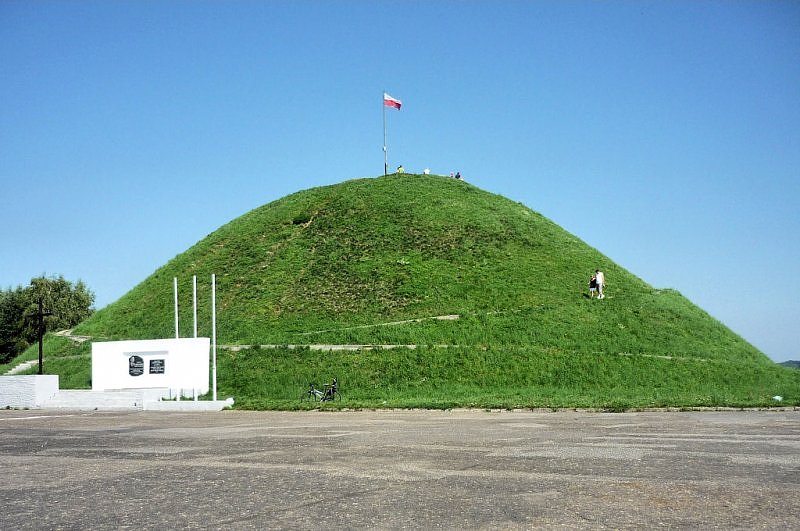 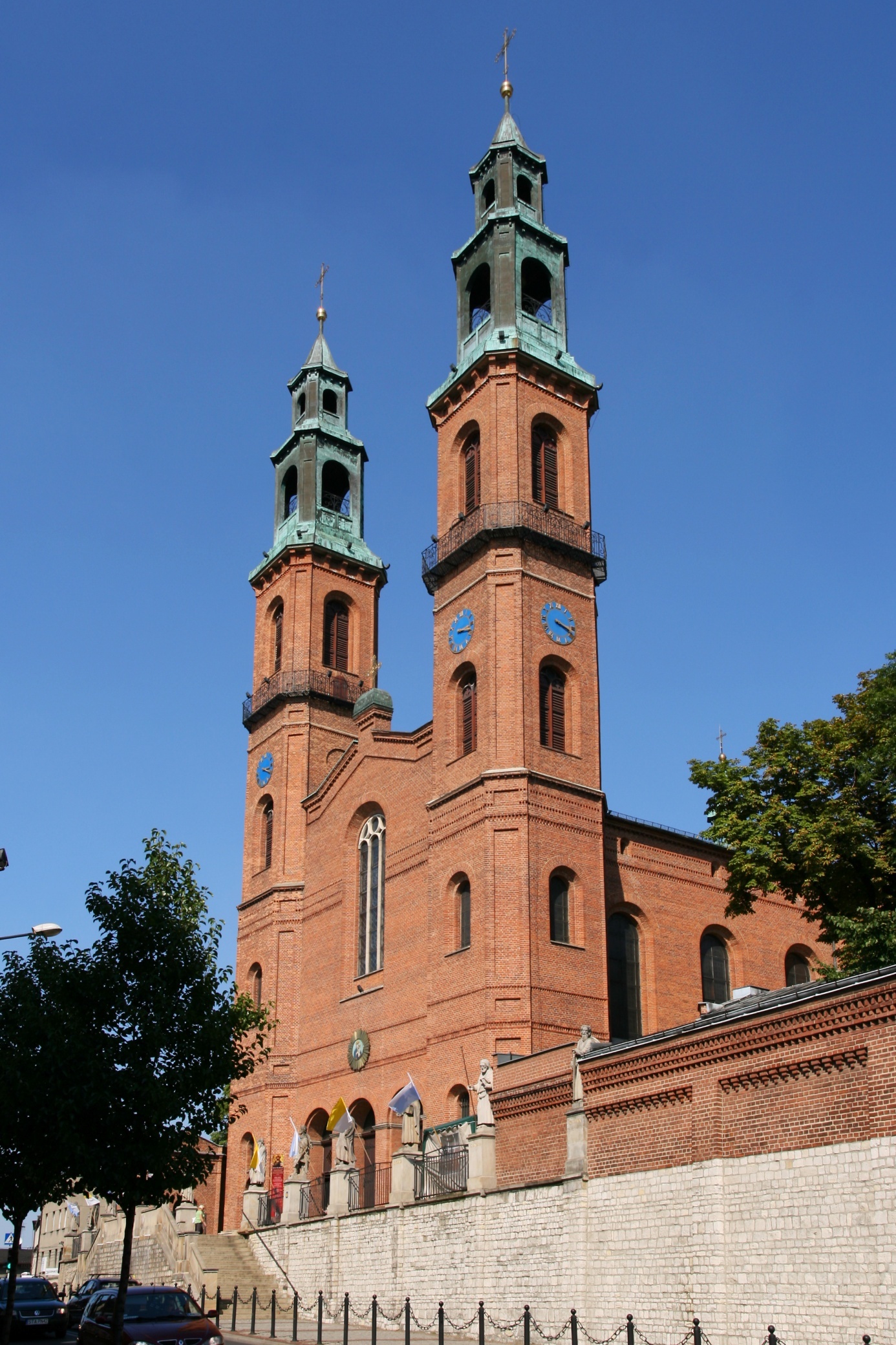 3.Posłuchajcie piosenki :,, MOJE MIASTO’’-I. To jest moje miasto, zna historii wiele.Ratusz, zamek, rynek i piękne aleje.RefrenKocham moje miasto,miasteczko czy wieś.Legendami swymi słynie.Czy je poznać chcesz?II. Chodzę ulicami, zwiedzam i poznajęmoich sławnych przodków piękne obyczaje.RefrenKocham moje miasto...III. Bo gdy będę babcią z siwiuteńkim włosem,będę nucić wnukom cichuteńkim głosem.RefrenKocham moje miasto...Teraz porozmawiamy sobie na temat piosenki:-o czym jest piosenka?-gdzie mieszkacie: na wsi czy w mieście?-jak nazywa się miejscowość , w której mieszkacie?4.INSTRUMENTACJA REFRENU PIOSENKI – poproście mamusie lub tatusia o przygotowanie instrumentu muzycznego lub przedmiotu , który wydaje dzwięki np. 2 klocki drewniane.Podczas zwrotek piosenki maszerujcie wysoko podnosząc kolanka, gdy usłyszycie refren wystukujcie na instrumencie rytm refrenu.ŻYCZĘ WAM UDANEJ ZABAWY!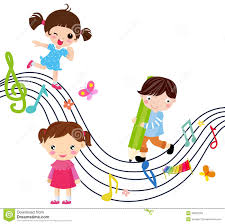 